Об утверждении мест размещенияспециальных информационных стендовна территории Билярскогосельского поселения Алексеевскогомуниципального районаРеспублики ТатарстанВ соответствии с частью 3 статьи 47 Федерального закона от 06октября 2003 года  № 131-ФЗ «Об общих принципах организации местного самоуправления в Российской Федерации» и Уставом муниципального образования «Билярского сельское поселение» Алексеевского муниципального района, Совет Билярского сельского поселения решил:1. Утвердить места размещения специальных информационных стендов в населенных пунктах на территории Билярского сельского поселения согласно Приложению.2. Обнародовать муниципальные правовые акты Билярского сельского поселения на утвержденных специальных информационных стендах.3. Контроль за исполнением настоящего решения оставляю за собой. Глава Билярского сельскогопоселения Алексеевского муниципального района,Председатель Совета                                                               Г.Г. ХабибуллинПриложение № 1 к решениюСовета Билярского сельского поселенияАлексеевского муниципального районаРеспублики Татарстан

  Места размещения специальных информационных стендов в населенных пунктах на территории  Билярского сельского поселения Алексеевского муниципального района Республики ТатарстанГлава Билярского сельскогопоселения Алексеевского муниципального района,Председатель Совета                                                               Г.Г. ХабибуллинСОВЕТБИЛЯРСКОГОСЕЛЬСКОГО ПОСЕЛЕНИЯАЛЕКСЕЕВСКОГО МУНИЦИПАЛЬНОГО РАЙОНА РЕСПУБЛИКИ ТАТАРСТАН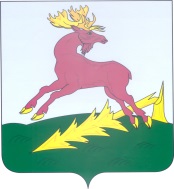 ТАТАРСТАН РЕСПУБЛИКАСЫАЛЕКСЕЕВСКМУНИЦИПАЛЬ РАЙОНЫНЫҢБИЛӘР АВЫЛҖИРЛЕГЕ СОВЕТЫ    РЕШЕНИЕс. Билярск                                     ПРОЕКТ                   КАРАР№ТипАдрес1Специальный информационный стендРеспублика Татарстан, Алексеевский район, с. Билярск,  ул. Калинина, д. 32Специальный информационный стендРеспублика Татарстан, Алексеевский район,  Билярск, ул. Ленина, д.63Специальный информационный стендРеспублика Татарстан, Алексеевский район, с. Шама, ул. Заречная, д. 174Специальный информационный стендРеспублика Татарстан, Алексеевский район, с. Шама, ул. Колхозная,  д.30